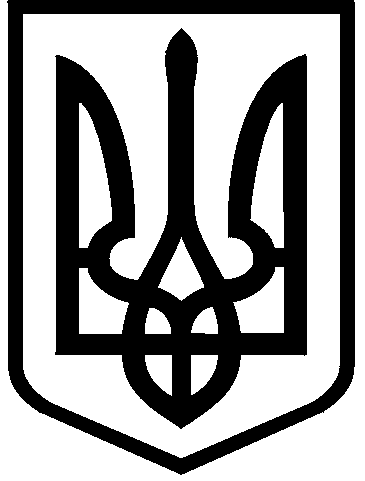 КИЇВСЬКА МІСЬКА РАДАІХ СКЛИКАННЯПОСТІЙНА КОМІСІЯ З ПИТАНЬ КУЛЬТУРИ, ТУРИЗМУ ТА СУСПІЛЬНИХ КОМУНІКАЦІЙ01044, м. Київ, вул. Хрещатик, 36                                                        тел.:(044)202-72-25; тел./факс (044)202-73-05                                                     Протокол № 23/39 позачергового засідання постійної комісії Київської міської радиз питань культури, туризму та суспільних комунікацій (Комісії)23.12.2022 Місце проведення: Київська міська рада, м. Київ, вул. Хрещатик, 36, к. 1017                                    (10-й поверх), початок засідання – 11.00.Склад Комісії: 3 депутати Київської міської ради: МУХА Вікторія Вячеславівна – голова Комісії; БОГАТОВ Костянтин Володимирович – заступник голови Комісії; АНДРУСИШИН Володимир Йосифович – секретар Комісії. 	Присутні: 2 депутати Київської міської ради, члени Комісії:МУХА Вікторія Вячеславівна – голова Комісії; 	БОГАТОВ Костянтин Володимирович – заступник голови Комісії.Відсутні: 1 депутат Київської міської ради, член Комісії: АНДРУСИШИН Володимир Йосифович – секретар Комісії.Запрошені та присутні:ШИБАНОВ Ярослав Миколайович – начальник відділу з суспільно-політичних питань Департаменту суспільних комунікацій виконавчого органу Київської міської ради (Київської міської державної адміністрації), секретар Комісії з питань найменувань;           БОРОВИЧ Олександр Вячеславович – співавтор петиції, заступник голови громадської організації «Справжній Київ»;	ОСТРОВСЬКИЙ Павло Вікторович – помічник народного депутата Верховної Ради України Лозинського Р. М.;РУДАНЕЦЬКА Софія Юріївна – головний спеціаліст пресслужби Київської міської ради;ВОЛОШИН Владислав Вікторович – фотограф пресслужби Київської міської ради;СИНЮЧЕНКО Наталія Аркадіївна – головний спеціаліст управління забезпечення діяльності постійних комісій Київської міської ради, забезпечує діяльність постійної комісії Київської міської ради з питань культури, туризму та суспільних комунікацій;ІГНАТЕНКО Тетяна Іванівна – заступник начальника управління забезпечення діяльності постійних комісій Київської міської ради, забезпечує діяльність постійної комісії Київської міської ради з питань культури, туризму та суспільних комунікацій.                                                    Порядок денний:Про затвердження плану роботи Комісії на 2023 рік із підготовки та внесення на розгляд пленарних засідань сесій Київської міської ради ІХ скликання проєктів рішень Київської міської ради.Розгляд підтриманої електронної петиції № 11525 «Перейменувати одну з вулиць Києва на честь С. Миронова»(автор: СЛАБІНСЬКИЙ Сергій Миколайович, доручення Київського міського голови Віталія КЛИЧКА від 12.12.2022 № 08/КО-2622). 2. 1. Розгляд листа заступника голови Київської міської військової адміністрації Марини Хонди щодо підтриманої електронної петиції № 11525 «Перейменувати одну з вулиць Києва на честь С. Миронова» (лист від 15.12.2022 № 007-1148».СЛУХАЛИ: МУХУ В. В., головуючу на засіданні, щодо прийняття за основу порядку денного з 3 (трьох) питань засідання Комісії від 23.12.2022.ВИРІШИЛИ: прийняти за основу порядок денний з 3 (трьох) питань засідання Комісії від 23.12.2022.ГОЛОСУВАЛИ: «за» - 2, «проти» - 0, «утрималось» - 0, «не голосували» - 0.Рішення прийнято.СЛУХАЛИ: МУХУ В. В., головуючу на засіданні, щодо пропозицій про доповнення чи зняття питань з порядку денного засідання Комісії від 23.12.2022.Пропозицій не надійшло.Запропонувала зміну черговості розгляду питань № 2; № 2.1.СЛУХАЛИ: МУХУ В. В., головуючу на засіданні, яка запропонувала прийняти в цілому порядок денний з 3 (трьох) питань засідання Комісії від 23.12.2022 зі зміною черговості розгляду питань № 2; № 2.1.ВИРІШИЛИ: прийняти в цілому порядок денний з 3 (трьох) питань засідання Комісії від 23.12.2022 зі зміною черговості розгляду питань № 2; № 2.1.ГОЛОСУВАЛИ: «за» - 2, «проти» - 0, «утрималось» - 0, «не голосували» - 0.Рішення прийнято.СЛУХАЛИ: МУХУ В. В., головуючу на засіданні, яка запропонувала обрати секретарем засідання Комісії від 23.12.2022 заступника голови Комісії Богатова Костянтина Володимировича у зв’язку з відсутністю на засіданні секретаря Комісії Андрусишина Володимира Йосиповича.ВИРІШИЛИ: обрати секретарем засідання Комісії від 23.12.2022 заступника голови Комісії Богатова Костянтина Володимировича.ГОЛОСУВАЛИ: «за» - 2, «проти» - 0, «утрималось» - 0, «не голосували» - 0.Рішення прийнято.СЛУХАЛИ: МУХУ В. В., головуючу на засіданні, яка відповідно до статті 18 Регламенту Київської міської ради, затвердженого рішенням Київської міської ради від 04.11.2021 № 3135/3176, звернулася до депутатів Комісії з пропозицією заявити про наявність реального чи потенційного конфлікту інтересів.Заяв не надійшло. Розгляд (обговорення) питань порядку денного:Про затвердження плану роботи Комісії на 2023 рік із підготовки та внесення на розгляд пленарних засідань сесій Київської міської ради ІХ скликання проєктів рішень Київської міської ради.СЛУХАЛИ: МУХУ В. В. про план роботи Комісії на 2023 рік із підготовки та внесення на розгляд пленарних засідань сесій Київської міської ради ІХ скликання проєктів рішень Київської міської ради. Зазначила, що до плану внесені пропозиції Департаменту культури виконавчого органу Київської міської ради (Київської міської державної адміністрації), Департаменту суспільних комунікацій виконавчого органу Київської міської ради (Київської міської державної адміністрації) і Управління туризму та промоцій виконавчого органу Київської міської ради (Київської міської державної адміністрації), які надійшли на адресу Комісії. Запропонувала доповнити цей план проєктами рішень «Про відзначення на території міста Києва пам’ятних дат і ювілеїв у 2024 році» і «Про найменування (перейменування) комунальних закладів культури (бібліотек, мистецьких навчальних закладів тощо) та затвердити його.ВИРІШИЛИ: план роботи Комісії на 2023 рік із підготовки та внесення на розгляд пленарних засідань сесій Київської міської ради ІХ скликання проєктів рішень Київської міської ради затвердити.ГОЛОСУВАЛИ: «за» - 2, «проти» - 0, «утрималось» - 0, «не голосували» - 0.Рішення прийнято.Розгляд підтриманої електронної петиції № 11525 «Перейменувати одну з вулиць Києва на честь С. Миронова»(автор: СЛАБІНСЬКИЙ Сергій Миколайович, доручення Київського міського голови Віталія КЛИЧКА від 12.12.2022 № 08/КО-2622).СЛУХАЛИ: МУХУ В. В. про підтриману електронну петицію № 11525 «Перейменувати одну з вулиць Києва на честь С. Миронова».ВИСТУПИЛИ: БОРОВИЧ О. В., МУХА В. В., ШИБАНОВ Я. М.Під час виступу та обговорення зазначено, що Сергій Миронов – популярний блогер (автор блогу «Зникаючий Київ»), талановитий письменник, автор багатьох книг про історію Києва та історичну спадщину, активний учасник «Революції гідності» на Майдані (де був поранений). Сергій отримав вищу освіту в Україні, Великобританії та Німеччині. Займався перекладом наукових статей,                                                  підручників, за власні кошти реставрував старовинні двері та під’їзди царських будинків, проводив екскурсії Києвом. З метою реалізації своїх проєктів ініціював створення громадської організації «Справжній Київ».  У лютому 2022 року Сергій Миронов вступив до територіальної оборони, а згодом перейшов до лав Збройних Сил України. Захищаючи Бахмут у листопаді цього року, отримав поранення, від яких помер у шпиталю. Похований на Байковому кладовищі. Поінформовано, що цю петицію підтримали 22 народних депутата України.З метою вирішення питання, порушеного у зазначеній підтриманій електронній петиції, запропоновано звернутися до заступника міського голови – секретаря Київської міської ради щодо сприяння у розгляді робочою групою з опрацювання та формування переліку об’єктів міського підпорядкування, назви яких пов’язані з російською федерацією та/або її союзниками (сателітами), створеною розпорядженням Київського міського голови від 20.05.2022 № 250, питання про перейменування однієї з вулиць з додатку «Перелік об’єктів міського підпорядкування, назви яких пов’язані з російською федерацією та/або її союзниками (сателітами), які підлягають винесенню на рейтингове електронне голосування додатково» до рішення Київської міської ради від 27.10.2022 №5460/5501 «Про внесення змін до рішення Київської міської ради від 15.04.2022 № 4571/4612» (як варіант вулицю Салтикова-Щедріна у Печерському районі, зважаючи, що Сергій Миронов мешкав на Печерську), враховуючи підтриману електронну петицію № 11525 «Перейменувати одну з вулиць Києва на честь С. Миронова».  ВИРІШИЛИ: 1) підтриману електронну петицію № 11525 «Перейменувати одну з вулиць Києва на честь С. Миронова» від 12.12.2022 № 08/КО-2622 підтримати;2) Комісії звернутися до заступника міського голови – секретаря Київської міської ради щодо сприяння у розгляді робочою групою з опрацювання та формування переліку об’єктів міського підпорядкування, назви яких пов’язані з російською федерацією та/або її союзниками (сателітами), питання про перейменування однієї з вулиць з додатку «Перелік об’єктів міського підпорядкування, назви яких пов’язані з російською федерацією та/або її союзниками (сателітами), які підлягають винесенню на рейтингове електронне голосування додатково» до рішення Київської міської ради від 27.10.2022 №5460/5501 «Про внесення змін до рішення Київської міської ради від 15.04.2022 № 4571/4612», враховуючи підтриману електронну петицію № 11525 «Перейменувати одну з вулиць Києва на честь С. Миронова».  ГОЛОСУВАЛИ: «за» - 2, «проти» - 0, «утрималось» - 0, «не голосували» - 0.Рішення прийнято.2. 1. Розгляд листа заступника голови Київської міської військової адміністрації Марини Хонди щодо підтриманої електронної петиції № 11525 «Перейменувати одну з вулиць Києва на честь С. Миронова» (лист від 15.12.2022 № 007-1148».СЛУХАЛИ: МУХУ В. В. про лист заступника голови Київської міської військової адміністрації Марини Хонди щодо підтриманої електронної петиції № 11525 «Перейменувати одну з вулиць Києва на честь С. Миронова». Запропонувала зазначений лист взяти до відома.ВИРІШИЛИ: лист заступника голови Київської міської військової адміністрації Марини Хонди щодо підтриманої електронної петиції № 11525 «Перейменувати одну з вулиць Києва на честь С. Миронова» від 15.12.2022 № 007-1148 взяти до відома.ГОЛОСУВАЛИ: «за» - 2, «проти» - 0, «утрималось» - 0, «не голосували» - 1.Рішення прийнято. Голова Комісії                                                                                     Вікторія МУХА Секретар  засідання Комісії  23.12.2022                                                    Костянтин БОГАТОВ